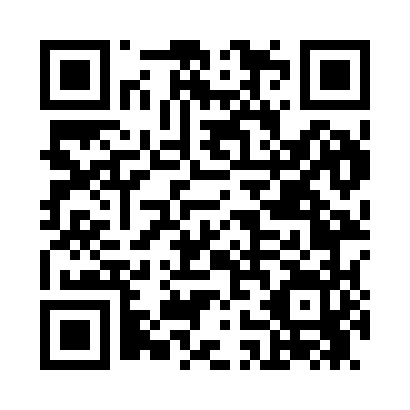 Prayer times for Althom, Pennsylvania, USAMon 1 Jul 2024 - Wed 31 Jul 2024High Latitude Method: Angle Based RulePrayer Calculation Method: Islamic Society of North AmericaAsar Calculation Method: ShafiPrayer times provided by https://www.salahtimes.comDateDayFajrSunriseDhuhrAsrMaghribIsha1Mon4:045:471:215:238:5610:382Tue4:055:471:215:238:5610:373Wed4:065:481:225:248:5510:374Thu4:075:481:225:248:5510:365Fri4:085:491:225:248:5510:366Sat4:095:501:225:248:5410:357Sun4:105:501:225:248:5410:358Mon4:105:511:225:248:5410:349Tue4:115:521:235:248:5310:3310Wed4:135:521:235:248:5310:3211Thu4:145:531:235:248:5210:3212Fri4:155:541:235:248:5210:3113Sat4:165:551:235:248:5110:3014Sun4:175:551:235:248:5110:2915Mon4:185:561:235:248:5010:2816Tue4:195:571:235:248:4910:2717Wed4:215:581:235:238:4910:2618Thu4:225:591:245:238:4810:2519Fri4:236:001:245:238:4710:2320Sat4:246:011:245:238:4610:2221Sun4:266:011:245:238:4610:2122Mon4:276:021:245:238:4510:2023Tue4:286:031:245:228:4410:1824Wed4:306:041:245:228:4310:1725Thu4:316:051:245:228:4210:1626Fri4:336:061:245:228:4110:1427Sat4:346:071:245:218:4010:1328Sun4:356:081:245:218:3910:1129Mon4:376:091:245:218:3810:1030Tue4:386:101:245:208:3710:0831Wed4:396:111:245:208:3610:07